АннотацияТема урока: «Строение легких. Газообмен в легких и в тканях»Разработчик: Саляхова Гульгена Габдулловна – учитель биологии.Данный план-конспект урока составлен  по учебнику «Биология. Человек. 8 класс. Сонин Н.И., Сапин М.Р., издательство «Дрофа», 2004 год». Тип урока: урок усвоения навыков и умений. На уроке учащиеся показывают, к чему они научились раньше,  одновременно осваивают и новый материал. Для проверки домашнего задания раздаются тесты в 2 вариантах. В конце урока учитель беседует с учащимися о пройденной на уроке теме, а потом составляется схема по таблицам.                                                 ПЛАНТема урока: Строение легких. Газообмен в легких и в тканях.Цель урока: Изучит строение легких, и газообмен в легких и в тканях.Задачи: Образовательные: Формировать у учащихся знания о строении легких, газообмен в легких и в тканях. Развивающие: Развивать у учащихся знания о строении крови,  органов кровообращения и дыхания.Воспитательные: Воспитывать  учащихся бережно относится окружающей среде и своему здоровью. Объяснит ученикам значение зеленых растений.Новые знания: Легкие, строение легких, альвеолы. Легочная плевра, пристеночная плевра, плевральная полость. Газообмен в тканях, газообмен в легких, диффузия.Опорные знания: Дыхание, функции дыхания, система органов дыхания, дыхательные пути (верхняя и нижняя), органы голосообразования.Форма проведения урока: Рассказ, беседаМетоды: Словесно – наглядный, объяснительно – иллюстративныйТип: Урок усвоения навыков и уменийОборудование: Таблицы,  модели бронхи и легких.Использованная литература:1)Агаджанян Н. А., Телль Л. З., Циркин В. И. и др. «Физиология человека» М.: Медицинская книга. 1993 г.2) Д. В. Колесов, Р. Д. Маш, Н. И. Беляев «Биология. Человек». Учеб. для 8 кл. Общеобразоват.  учреждение 2003 г.3)Ситдиков Ф. Г., Макалеев И. Ш., Шагеева В. И. «Постигая секреты физиологии». Казань. Магариф. 1993 г.4)Цузмер А. М., Петришина О. Л. « Биология. Анатомия, Физиология и Гигиена» , Учебник для 9 кл. Магариф 1990 г.5. Ф. Г. Ситдиков, Т. А. Аникина, Р. И. Гильмутдинова и др. «Занимательная физиология». Учебное пособие. Казань. 1995 г.6. Жеребцова Е. Л. «Биология в схемах и таблицах»Приложение №1Тест «Дыхание. Значение дыхания, дыхательные органы»Выберите 1 правильный ответ.          І вариант:1. Дыхание-это обмен газов междуа) легкими и кровеносными сосудамиб)легкими и воздушной средойв) воздушной средой и тканями2.У человека газообмен состоит из:а)3-х этаповб)4-х этаповв)5-и этапов3. Органы дыхания не выполняют функцию:а) газообменаб) голосообразованиев) транспортировка газов тканям4. К верхним дыхательным путям относится:а) трахеяб) глоткав) бронхи5. Из носовой полости воздух попадает в:а) носоглоткуб) глоткув) бронхи6. В голосообразовании участвуют:а) верхняя пара голосовых связокб) нижняя пара голосовых связокв) верхняя и нижняя пара голосовых связок7. При глубоком дыхании голосовые связки:а) разводятсяб) смыкаютсяв) не изменяются  8. У мужчин связки:а) длиннее и тоньшеб) короче и толщев) длиннее и толще9. Трахея состоит из:а) хрящевых колецб) хрящевых полуколецв) сплошной трубки10. У мужчин кадык образуется из:а) гортаниб) глоткав) надгортанника   Тест «Дыхание. Значение дыхания, дыхательные органы»Выберите 1 правильный ответ.ΙΙ Вариант1. Первый этап газообмена у человека:а) транспортировка газовб) обмен газов между внешней средой и легкимив) газообмен в тканях2. Органы дыхания выполняют функцию:а) голосообразованиеб) транспортировка газов тканямв) опорную3. К нижним дыхательным путям не относится:а) гортаньб) бронхив) глотка4. Из глотки воздух попадает в:а) носоглоткуб) гортаньв) трахею5. Звуки образуета) щитовидный хрящб) надгортанникв) голосовые связки6. При речи голосовые связки:а) смыкаютсяб) разводятсяв) не изменяют состояние7. у женщин связки:а) тоньше и длиннееб) тоньше и корочев) длиннее и толще8. Бронхи состоят из:а) хрящевых полуколецб) хрящевых колецв) сплошной трубки9. В носовой полости идет:а) обмен газовб) очищение воздуха от пылив) образуется голос10. Кадык имеется: а) у женщинб) у мужчин и женщинв) у мужчинПравильные ответы:1 вариант: 1)-в2)-б3)-в4)-б5)-а6)-б7)-а8)-в9)-б10)-а2 вариант: 1)-б2)-а3)-в4)-б5)-в6)-а7)-б8) -б9)-б10)-вДеятельность учителяДеятельность учащихсяДеятельность учащихсяОрганизационный моментОрганизационный моментОрганизационный моментОрганизационный моментОрганизационный момент-Здравствуйте ребята!-Кто в классе дежурный?-Здравствуйте ребята!-Кто в классе дежурный?Здравствуйте!Дежурный отвечаетАктуализация чувственного опыта и  опорных знаний учащихсяАктуализация чувственного опыта и  опорных знаний учащихсяАктуализация чувственного опыта и  опорных знаний учащихсяАктуализация чувственного опыта и  опорных знаний учащихсяАктуализация чувственного опыта и  опорных знаний учащихсяНа прошлом уроке мы прошли тему: «Дыхание. Значение дыхания. Функции дыхания». Сейчас по этой теме будем делать тест. Тест будет в двух вариантах. (Приложение №1)          І вариант:1. Дыхание-это обмен газов междуа) легкими и кровеносными сосудамиб)легкими и воздушной средойв) воздушной средой и тканями2.У человека газообмен состоит из:а)3-х этаповб)4-х этаповв)5-и этапов3. Органы дыхания не выполняют функцию:а) газообменаб) голосообразованиев) транспортировка газов тканям4. К верхним дыхательным путям относится:а) трахеяб) глоткав) бронхи5. Из носовой полости воздух попадает в:а) носоглоткуб) глоткув) бронхи6. В голосообразовании участвуют:а) верхняя пара голосовых связокб) нижняя пара голосовых связокв) верхняя и нижняя пара голосовых связок7. При глубоком дыхании голосовые связки:а) разводятсяб) смыкаютсяв) не изменяются  8. У мужчин связки:а) длиннее и тоньшеб) короче и толщев) длиннее и толще9. Трахея состоит из:а) хрящевых колецб) хрящевых полуколецв) сплошной трубки10. У мужчин кадык образуется из:а) гортаниб) глоткав) надгортанника                   ΙΙ Вариант1. Первый этап газообмена у человека:а) транспортировка газовб) обмен газов между внешней средой и легкимив) газообмен в тканях2. Органы дыхания выполняют функцию:а) голосообразованиеб) транспортировка газов тканямв) опорную3. К нижним дыхательным путям не относится:а) гортаньб) бронхив) глотка4. Из глотки воздух попадает в:а) носоглоткуб) гортаньв) трахею5. Звуки образуета) щитовидный хрящб) надгортанникв) голосовые связки6. При речи голосовые связки:а) смыкаютсяб) разводятсяв) не изменяют состояние7. у женщин связки:а) тоньше и длиннееб) тоньше и корочев) длиннее и толще8. Бронхи состоят из:а) хрящевых полуколецб) хрящевых колецв) сплошной трубки9. В носовой полости идет:а) обмен газовб) очищение воздуха от пылив) образуется голос10. Кадык имеется: а) у женщинб) у мужчин и женщинв) у мужчинНа прошлом уроке мы прошли тему: «Дыхание. Значение дыхания. Функции дыхания». Сейчас по этой теме будем делать тест. Тест будет в двух вариантах. (Приложение №1)          І вариант:1. Дыхание-это обмен газов междуа) легкими и кровеносными сосудамиб)легкими и воздушной средойв) воздушной средой и тканями2.У человека газообмен состоит из:а)3-х этаповб)4-х этаповв)5-и этапов3. Органы дыхания не выполняют функцию:а) газообменаб) голосообразованиев) транспортировка газов тканям4. К верхним дыхательным путям относится:а) трахеяб) глоткав) бронхи5. Из носовой полости воздух попадает в:а) носоглоткуб) глоткув) бронхи6. В голосообразовании участвуют:а) верхняя пара голосовых связокб) нижняя пара голосовых связокв) верхняя и нижняя пара голосовых связок7. При глубоком дыхании голосовые связки:а) разводятсяб) смыкаютсяв) не изменяются  8. У мужчин связки:а) длиннее и тоньшеб) короче и толщев) длиннее и толще9. Трахея состоит из:а) хрящевых колецб) хрящевых полуколецв) сплошной трубки10. У мужчин кадык образуется из:а) гортаниб) глоткав) надгортанника                   ΙΙ Вариант1. Первый этап газообмена у человека:а) транспортировка газовб) обмен газов между внешней средой и легкимив) газообмен в тканях2. Органы дыхания выполняют функцию:а) голосообразованиеб) транспортировка газов тканямв) опорную3. К нижним дыхательным путям не относится:а) гортаньб) бронхив) глотка4. Из глотки воздух попадает в:а) носоглоткуб) гортаньв) трахею5. Звуки образуета) щитовидный хрящб) надгортанникв) голосовые связки6. При речи голосовые связки:а) смыкаютсяб) разводятсяв) не изменяют состояние7. у женщин связки:а) тоньше и длиннееб) тоньше и корочев) длиннее и толще8. Бронхи состоят из:а) хрящевых полуколецб) хрящевых колецв) сплошной трубки9. В носовой полости идет:а) обмен газовб) очищение воздуха от пылив) образуется голос10. Кадык имеется: а) у женщинб) у мужчин и женщинв) у мужчинДежурный раздает учащимся листочки.-в)-б)-в)-б)-а)-б)-а)-в)-б)-а)-б)-а)-в)-б)-в)-а)-б)-б)-б)-в)МотивацияМотивацияМотивацияМотивацияМотивация-На прошлом уроке мы говорили, что при дыхании ртом воздух не очищается, не  согревается. Постоянное дыхание через рот отрицательно сказывается и на физическом, умственном развитии растущего организма. Прежде всего, ухудшается кровообращение в головном мозгу. Поэтому при насморке появляется шум  в ушах, тяжесть в голове, притупление вкусовых  ощущений, снижение обоняния и слуха. У ребенка, который постоянно дышит ртом, нижняя челюсть отвисает, верхняя выступает вперед, губы сухие, гнусавый голос, зубы располагаются неправильно и чаще поражаются кариесом. Легочные альвеолы у них плохо расправляются.- -На прошлом уроке мы говорили, что при дыхании ртом воздух не очищается, не  согревается. Постоянное дыхание через рот отрицательно сказывается и на физическом, умственном развитии растущего организма. Прежде всего, ухудшается кровообращение в головном мозгу. Поэтому при насморке появляется шум  в ушах, тяжесть в голове, притупление вкусовых  ощущений, снижение обоняния и слуха. У ребенка, который постоянно дышит ртом, нижняя челюсть отвисает, верхняя выступает вперед, губы сухие, гнусавый голос, зубы располагаются неправильно и чаще поражаются кариесом. Легочные альвеолы у них плохо расправляются.- Сообщение темы, цели и задачи урокаСообщение темы, цели и задачи урокаСегодня мы изучаем строение легких, газообмен в легких и в тканях. Цель урока: изучить строение легких, газообмен в легких и в тканях. Открываем тетради, пишем дату и тему.Сегодня мы изучаем строение легких, газообмен в легких и в тканях. Цель урока: изучить строение легких, газообмен в легких и в тканях. Открываем тетради, пишем дату и тему.Первичное восприятие и осознание учащимися нового материала.Первичное восприятие и осознание учащимися нового материала.Первичное восприятие и осознание учащимися нового материала.Первичное восприятие и осознание учащимися нового материала.Первичное восприятие и осознание учащимися нового материала.- Легкие занимают все свободное пространство грудной полости. Каждое из легких занимает герметически замкнутую часть грудной полости. Между ними расположено сердце. Легкие покрыты оболочкой, которая называется легочной плеврой. Расширенная часть легких прилегает к диафрагме. Главные бронхи, легочные артерии и вены входят в легкие с внутренней стороны, граничащий с сердцем. Место их входа называют «воротами легких».Легочная плевра выстилает также грудную полость с внутренней стороны. Это пристеночная плевра. Между легочной и пристеночной плеврой – узкая щель, которая называется плевральной полостью. Она заполнена тончайшим слоем жидкости. Ребята, как вы думаете, какую функцию она выполняет?-Правильно! Ткань легких состоит из тончайших разветвлений бронхов и тонкостенных легочных пузырковь-альвеол. В легких насчитывается до 700 млн альвеол. Такое огромное количество альвеол обеспечивают более полный контакт кислорода с кровью.Обмен газов в легких происходит благодаря диффузии. Кровь, поступившая от сердца в капилляры, оплетающие легочные альвеолы, содержит много углекислого газа (4-4,5%). А в воздухе содержание углекислого газа только 0,03-0,04%, значит,  в воздухе легочных альвеол углекислый газ содержится сколько процентов?-Правильно! Вот поэтому углекислый газ покидает кровеносные сосуды и переходит в альвеолы. Кислород поступает в кровь тоже благодаря диффузии. В  крови свободного кислорода мало. А с какими клетками связывается кислород в крови? -Правильно! В венозной крови кислород составляет лишь 16 %. Сколько % содержится кислорода в воздухе?Поэтому из альвеол кровь поступает в кровеносные сосуды. Чтобы этот газообмен мог идти непрерывно, необходимо, чтобы состав газов в легочных альвеолах был постоянным. Это постоянство и поддерживается легочным дыханием: избыток углекислого газа выводится наружу, а поглощенный кровью кислород возмещается кислородом из свежей порции наружного воздуха. Тканевое дыхание происходит в капиллярах большого круга кровообращения, где кровь отдает кислород и получает углекислый газ. В тканях мало кислорода, поэтому происходит распад оксигемоглобина на гемоглобин и кислород. Кислород переходит в тканевую жидкость и там используется клетками для биологического окисления органических веществ. Выделяющееся при этом энергия  используется для процессов жизнедеятельности  клеток и тканей. Углекислый газ в тканях скапливается много. Он переходит в тканевую жидкость, а потом в кровь. Здесь углекислый газ частично связывается с гемоглобином, частично растворяется или химически связывается солями плазмы крови. От органов венозная кровь куда идет?-Правильно! А из легких кровь куда направляется?-Верно! Чем больше расходуется кислород в тканях, тем больше требуется кислород из воздуха для компенсации затрат. Вот почему при физической работе одновременно усиливается и сердечная деятельность, и легочное дыхание.- Легкие занимают все свободное пространство грудной полости. Каждое из легких занимает герметически замкнутую часть грудной полости. Между ними расположено сердце. Легкие покрыты оболочкой, которая называется легочной плеврой. Расширенная часть легких прилегает к диафрагме. Главные бронхи, легочные артерии и вены входят в легкие с внутренней стороны, граничащий с сердцем. Место их входа называют «воротами легких».Легочная плевра выстилает также грудную полость с внутренней стороны. Это пристеночная плевра. Между легочной и пристеночной плеврой – узкая щель, которая называется плевральной полостью. Она заполнена тончайшим слоем жидкости. Ребята, как вы думаете, какую функцию она выполняет?-Правильно! Ткань легких состоит из тончайших разветвлений бронхов и тонкостенных легочных пузырковь-альвеол. В легких насчитывается до 700 млн альвеол. Такое огромное количество альвеол обеспечивают более полный контакт кислорода с кровью.Обмен газов в легких происходит благодаря диффузии. Кровь, поступившая от сердца в капилляры, оплетающие легочные альвеолы, содержит много углекислого газа (4-4,5%). А в воздухе содержание углекислого газа только 0,03-0,04%, значит,  в воздухе легочных альвеол углекислый газ содержится сколько процентов?-Правильно! Вот поэтому углекислый газ покидает кровеносные сосуды и переходит в альвеолы. Кислород поступает в кровь тоже благодаря диффузии. В  крови свободного кислорода мало. А с какими клетками связывается кислород в крови? -Правильно! В венозной крови кислород составляет лишь 16 %. Сколько % содержится кислорода в воздухе?Поэтому из альвеол кровь поступает в кровеносные сосуды. Чтобы этот газообмен мог идти непрерывно, необходимо, чтобы состав газов в легочных альвеолах был постоянным. Это постоянство и поддерживается легочным дыханием: избыток углекислого газа выводится наружу, а поглощенный кровью кислород возмещается кислородом из свежей порции наружного воздуха. Тканевое дыхание происходит в капиллярах большого круга кровообращения, где кровь отдает кислород и получает углекислый газ. В тканях мало кислорода, поэтому происходит распад оксигемоглобина на гемоглобин и кислород. Кислород переходит в тканевую жидкость и там используется клетками для биологического окисления органических веществ. Выделяющееся при этом энергия  используется для процессов жизнедеятельности  клеток и тканей. Углекислый газ в тканях скапливается много. Он переходит в тканевую жидкость, а потом в кровь. Здесь углекислый газ частично связывается с гемоглобином, частично растворяется или химически связывается солями плазмы крови. От органов венозная кровь куда идет?-Правильно! А из легких кровь куда направляется?-Верно! Чем больше расходуется кислород в тканях, тем больше требуется кислород из воздуха для компенсации затрат. Вот почему при физической работе одновременно усиливается и сердечная деятельность, и легочное дыхание.-Она облегчает  скольжение легочной стенки во время дыхания -в воздухе легочных альвеол углекислый газ содержится 0,03- 0,04 %.-Кислород связывается с гемоглобином эритроцитов.-В воздухе кислорода содержится 21 %.-От органов венозная кровь идет в правое предсердие, оттуда поступает в правый желудочек, и по легочной артерии – в легкие.-Из легких по легочным венам артериальная кровь направляется к левому предсердию, оттуда  - в левый желудочек.Осмысление внутренних закономерностей, связей между изучаемыми предметами в процессе мыслительной работы и выполнения познавательных знанийОсмысление внутренних закономерностей, связей между изучаемыми предметами в процессе мыслительной работы и выполнения познавательных знанийОсмысление внутренних закономерностей, связей между изучаемыми предметами в процессе мыслительной работы и выполнения познавательных знанийОсмысление внутренних закономерностей, связей между изучаемыми предметами в процессе мыслительной работы и выполнения познавательных знанийОсмысление внутренних закономерностей, связей между изучаемыми предметами в процессе мыслительной работы и выполнения познавательных знаний-Ребята, теперь ответим на вопросы: 1. Как построены легкие?2. Перечислите функции легких.3. Как происходит газообмен в легких?4. Как происходит газообмен в тканях?5. Влияет ли состав воздуха на здоровье человека?6. Что нужно сделать чтоб воздух, которым мы дышим был чистым?-Ребята, теперь ответим на вопросы: 1. Как построены легкие?2. Перечислите функции легких.3. Как происходит газообмен в легких?4. Как происходит газообмен в тканях?5. Влияет ли состав воздуха на здоровье человека?6. Что нужно сделать чтоб воздух, которым мы дышим был чистым?Легкие покрыты оболочкой, которая называется легочной плеврой. Расширенная часть легких прилегает к диафрагме. Главные бронхи, легочные артерии и вены входят в легкие с внутренней стороны, граничащий с сердцем. Место их входа называют «воротами легких». Ткань легких состоит из тончайших разветвлений бронхов и тонкостенных легочных пузырковь-альвеол. В легких насчитывается до 700 млн альвеол.-Функции легких: газообмен, выделение, терморегуляция.-Обмен газов в легких происходит благодаря диффузии. В венозной крови кислорода мало, он поступает из альвеол, где кислорода больше.  Углекислый газ в венозной крови много, и он поступает  в альвеолы, где его мало.  -Из капиллярах большого круга кровообращения кислород поступает в тканевую жидкость, где его очень мало. Углекислый газ поступает в капилляры, где его мало. Происходит газообмен.-Да. Если мы дышим грязный воздух, то часто болеем.-Посадить деревья, ведь именно растения выделяют кислород.  Поставить фильтры в заводах для очистки воздуха и т. д. Обобщение и систематизация изученных на уроке понятий и ранее усвоенных знанийОбобщение и систематизация изученных на уроке понятий и ранее усвоенных знанийСейчас, используя таблицы на доске, определим путь кислорода от воздуха до тканей, и углекислого газа – от тканей до воздуха. Составим в тетрадях схему. ( На доске повешены таблицы круги кровообращения и органов дыхательной системы). 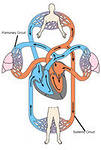 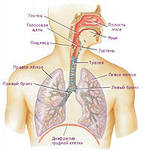 Сейчас, используя таблицы на доске, определим путь кислорода от воздуха до тканей, и углекислого газа – от тканей до воздуха. Составим в тетрадях схему. ( На доске повешены таблицы круги кровообращения и органов дыхательной системы). Путь кислорода: носовая полость →носоглотка→ глотка →трахея→ бронхи→ бронхиолы→  альвеолы →капилляры→ легочные вены→ левое предсердие→ левый желудочек→ аорта→артерии→ капилляры→ тканевая жидкость →тканиПуть углекислого газа: ткани→ тканевая жидкость→ капилляры →вены →верхняя и нижняя полые вены→ правое предсердие→ правый желудочек→легочный ствол→ легочные артерии → капилляры→альвеолы→бронхиолы →бронхи→  трахея→ гортань→ глотка  →носоглотка→ носовая полость.Ученики пишут схему в тетрадяхПодведение итогов. Домашнее заданиеПодведение итогов. Домашнее заданиеПодведение итогов. Домашнее заданиеПодведение итогов. Домашнее заданиеПодведение итогов. Домашнее заданиеНа сегодняшний урок я поставила оценки:_________________-Открываем дневники и пишем домашнее задание: Прочитать тему «Газообмен в  легких и в тканях» Написать эссе на экологическую тему «Чем мы дышим?»Досвидание!На сегодняшний урок я поставила оценки:_________________-Открываем дневники и пишем домашнее задание: Прочитать тему «Газообмен в  легких и в тканях» Написать эссе на экологическую тему «Чем мы дышим?»Досвидание!